InnehållsförteckningKontaktpersonerViktiga telefonnummerKrislådanBeredskapsplan för olika händelser och kriserKontaktpersonerLina Wallsten (Ordf.)		070-757 07 74   lina.wallsten@gmail.comKarolina Jeppsson(vice.ordf.)   070–6641439   karrojeppsson@hotmail.comBo Johansson (Kassör) 	072-310 11 45    bj21145@outlook.comLars Björmsjö (vice kassör) 070–6587334      lars.bjormsjo@gmail.comJennie Andersson (sekreterare) 073–7744718   jennie_andersson1@hotmail.comLedamöter:Sandra Lindholm		070-684 23 63	sewstwrlund@hotmail.seJenny Lundh                          070–3493088 jennylundh74@hotmail.comLina Stenberg                       073–8223700  lina.c.stenberg@gmail.comEnhetschef:Mimmi Johanson		070-643 35 72  info@tussilagon.se Suppleanter:Mia Knutsson                            0703321376    klosterledsgatan@hotmail.comAlexandra Claesson                073–9332481  vadstena83@hotmail.comViktiga telefonnummerSOS								112Sjukvårdsupplysningen 					1177Vårdcentralen Vadstena					010-105 98 30Folktandvården Vadstena					010-105 95 40Giftinformationscentralen					112 Mindre brådskande fall 					010- 4566700 Nationellt informationsnummer 				113 13Elevhälsan 							0143-152 34Individ- och familjeomsorg					0143-151 50Polisen							114 14Pastor Vätternkyrkan finns ingen på tjänst just nu.Fastighetsansvarig, Vätternkyrkan Christer Carlsson	070-511 22 61Taxi Motala/ Vadstena					0143-122 00Krislådan (finns på kontoret)Innehåll:2 st. fotoramar1 st. ljusstake2 st. ljus2 st. ljuslyktor1 ask tändstickor1 st. vas1 st. vit bordsduk1 st. kondoleansbok1 st. block och penna1 fp. pappersnäsdukarMusik; kassettband och CD-skiva1 kopia på Krishanteringsplan & bilagorVerser och sånger för barnenBeredskapsplan för olika händelser och kriserExempel på olika kriser är:För enskild i verksamhetenMycket allvarlig egen sjukdom eller skadaSjälv utsatt för allvarlig misshandel, våldtäkt, hot etc.Anhörigs död eller livshotande skada/ sjukdomHot om avvisning från landetFör grupp i verksamhetenBarn, pedagog eller annan personal avlider eller skadas svårtKraftiga svårkontrollerade motsättningar uppstår inom barngrupp eller personalgruppBarngrupp eller personalgrupp utsätts för allvarliga hotFör allaBarn eller personal förolyckas eller skadas allvarligt i samband med gemensam aktivitetStora olyckor eller katastrofer som djupt berör alla verksamma på enheten.Allmänt att tänka på vid olika händelser:När något som kan definieras som en allvarlig kris inträffar och berör enskild eller grupp på enheten, skall alltid föreståndare informeras som kontaktar lämpliga kontaktpersoner samt vid behov larmar korrekt instans. Det är viktigt att så korrekt information som möjligt når berörda kontaktpersoner och eventuell massmedia. En av kontaktpersonernas viktigaste uppgift är att samla och sprida så korrekt information som möjligt för att motverka oro och ryktesspridning.Ett effektivt sätt att förmedla information och dämpa ångest är att samla till informationsträffar.Eventuell information till massmedia förmedlas av föreståndare, om inte annat beslutas av samlade kontaktpersoner.Fritidshemmets insatser beror på karaktär av den kris det gäller. Då endast enskild berörs av krisen fodras andra insatser än när en större grupp berörs.  Nedan presenteras beredskapsplaner för olika typer av händelser. Den första planen kan anpassas till de flesta tänkbara händelser och beskrivs därför mest ingående. Den bör läsas oavsett händelse som utlöser krisen.Beredskapsplanerna för de olika händelserna är tagna ur Atle Dyregrovs ”Beredskapsplan för skolan”.Händelse 1Elev avlider hastigt eller blir svårt skadad.Händelse 1ADödsfall, övergrepp eller annat allvarligt tillbud inträffar på fritidshemmet eller under fritidshemmets aktiviteter.Omedelbar aktivitetsplan:Medicinsk förstahjälp.Ambulans och polis tillkallas. Första hjälpen fortsätter tills räddningspersonal tar över. Personal som har stängningsturen ansvarar för den övriga barngruppen. Försöker få barn vara så delaktiga som möjligt utifrån direktiven i den Psykologiska första hjälpen (se Dokument/Styrelsen/Handlingsplan).Föreståndare samlar lämpliga kontaktpersoner.Kontaktpersonerna underrättar:Familjen:Om olyckan- vid dödsfall krävs tillstånd från polisenOm vidare åtgärderBarngruppen:Om olyckan/dödsfalletOm fritidshemmets inre åtgärderOm gruppsamtal nästkommande dagOm jordfästningOm ev. besök på sjukhus (vid olyckor utan dödlig utgång).Personal:Om fakta kring händelsenOm vilka stödåtgärder som satts inOm planer för vidare åtgärderOm ev. hantering av massmediaKontaktpersonerna gör en bedömning av:Händelsens omedelbara effekter på barn, personal och övrigaVilka barn och personal som har behov av särskild uppföljning och hjälpBehovet av hjälp utifrån. Vid behov kallas hjälp inPlan för återstoden av dagen:Stöd i barngruppenSkriftlig information utformas och delas ut till barn och föräldrarOm massmedia kommer till platsen skyddas barnets kamrater, eventuellt också familj och personal.Bestäm ett möte med fritidshemmets personal för att diskutera planer för följande dag. All berörd personal deltar i möte.Om barnet tillhör en klubb, organisation eller liknande:Kontakta laget eller klubben för samordning av uppföljningenInställ inga aktiviteter, men markera med en minnesstund eller minnesordHa ett samtal med barnets närmaste vännerUppföljning under de närmaste dagarna:Inled påföljande dag med en utvärdering av den föregående och gå igenom planerna för dagenAnordna gruppsamtal för att gå igenom det inträffadeHåll ett möte med berörda kontaktpersoner vid dagens slut:Förmedla aktuell information och redogör för den vidare planeringGe personal tillfälle att uttrycka sina egna tankar och reaktionerFöreståndare eller annan representant besöker familjen för att uttrycka medkänsla och erbjuda stöd och hjälpGenomför ritualer med hela barngruppen samladHjälp syskon och nära vänner att återgå till normala rutiner i individuellt anpassad taktAll personal ansvarar för att inhämta och förmedla information som säkrar att barn med särskilda behov får sådan hjälp de behöver, t.ex. det döda barnets nära vänner, elever som tidigare har upplevt traumatiska förluster, barn med särskilt känslig personlighet, barn som känner sig ansvarig för det inträffade samt barn som uppvisar påfallande starka reaktioner eller oväntat få reaktioner).Städa undan så lite som möjligt som påminner om det döda barnetLångtidsuppföljningMarkera speciella märkesdagar som det döda barnets födelsedag och årsdagen av dödsfallet. Se till att barnets namn blir nämnt vid varje högtidsdag under det första året efter hens död.2. Låt kamrater hjälpa till med att städa undan det som tillhört det döda barnet.Händelse 1BDödsfall eller svårt tillbud inträffar utanför fritidshemmet.Omedelbar aktivitetsplanFöreståndaren kontrollerar uppgifter om dödsfall/olycka innan dessa förmedlas till pedagoger och elever. Föreståndaren samlar in så många fakta som möjligt från föräldrar och andra inblandade t.ex. polis, sjukhus.Den information som förmedlas bör innehålla: När, var och hur skedde dödsfallet/olyckanVar andra barn inblandadeVar finns den döde/skadade nu?Lämpliga kontaktpersoner ansvarar för information till barnenPlan för återstoden av dagen utarbetasOm massmedia tar kontakt, skydda barnets närmaste anhöriga och personal, t.ex. genom att ge någon annan än personalen i uppgift att svara i telefon.Håll ett möte för att planera de närmste dagarnas aktivitet. All berörd personal skall delta.Uppföljning under de närmast följande dagarna, se plan för händelse 1A.Händelse 2Elevs förälder eller syskon avliderNär ett dödsfall inträffar i familjen bör någon familjemedlem, helst en av föräldrarna, komma och underrätta barnet personligen.Innan barnets kamrater meddelas, bör personal tala med det sörjande barnet för att få veta vilka uppgifter som får lämnas ut till barngruppen samt hur dessa får presenteras. Det underlättar gör övriga barn om det vet hur deras sörjande kamrat vill att de ska förhålla sig till det som hänt.Det kan ha stort symbolvärde att en representant för verksamheten närvara vid jordfästning. Personal kan också uppmuntra den sörjande elevens kamrater att närvara. Detta måste ske i samråd med den sörjande familjen. Låt barnet bestämma själv hur mycket hen vill tala om det som har hänt. Låt barnet veta att du finns där beredd att lyssna om hen vill prata. Vid normalt sörjande är det bättre att prata med en person barnet har en relation med är att prata med en för barnet helt okänd kurator eller psykolog.Informera fortlöpande de anhöriga om barnets situation på fritidshemmet. Händelse 3Personals dödsfallVid plötsliga dödsfall kan instruktionerna för Händelserna 1 A och 1B följas. Komplettera med följande punkter:Om dödsfallet inträffar plötsligt och oväntat bör ett möte sammankallas, där personal får möjlighet att tala ut om det som hänt, (psykologisk debriefing).Anordna ett samtal för att ge personenerna möjlighet att uttrycka sina tankar och reaktioner.Låt barnen delta i jordfästningen i sällskap med vuxna efter samråd med den dödes familj. Barngruppen skall återförenas till normala rutiner så snabbt som möjligt. Rekrytera ny personal. Informera efterträdaren omgående om barnens reaktioner och om vilka barn som reagerat starkast. Händelse 4	Större olyckor eller katastroferDen här typen av olyckor drabbar ofta hela kommunen hårt. Delar av beredskapsplanerna för Händelse 1A och 1B skall tillämpas, förutom detta skall:Föreståndare sammankallar lämpliga kontaktpersoner. Dessa skall etablera kontakt med räddnings/katastrofledningen. Vid driftstopp kontaktas miljö- och hälsoskyddskontoret vardagar 0143-150 00.Låt polisen och annan räddningspersonal informera föräldrar, hjälp dem med information om det inte sker i annan regi.Vid telefonbesked till föräldrar/vårdnadshavare; registrera noggrant ven som har kontaktas för att undvika dubbelinformation samt för att garantera att alla blir underrättade. Stötta personalen som gör detta arbete och se till at de får täta pauser i detta krävande arbete.Hjälp till att återförena barnen med sina föräldrar.Om olyckan drabbar deltagare i fritidshemmets verksamhet; sänd ut delar av samlade kontaktpersoner till katastrofplatsen för at stötta överlevande och anhöriga, under förutsättning att räddningsledaren anser detta lämpligt. Utse en person som håller kontakt med massmedia. Denna bör ta hand om alla förfrågningar från massmedia, hålla presskonferenser på fasta tider samt informera personal vad som förmedlats till media. Det första pressmeddelandet bör innehålla: FaktaHur fritidshemmet hanterade olyckanInformation till personer i närmiljön om vad de kan göraBetonande av att händelsen skakat om hela fritidshemmet man att personalen tillsammans ska hjälpa barnen på bästa möjliga sätt så att de kan återgå till normala rutiner.Mobilisera extra stöd till barn och personal.Händelse 5Elevs försvinnande från fritidshemmet vid utflykt eller vid resa med fritidshemmet.Ha alltid med ”anhörigpärmen”. Se till att den är uppdaterad.Ha alltid med mobiltelefon.Medtag schema eller liknande.Akuta åtgärder:Ring 112 och larmaFöreståndaren kontaktar och informerar hemmet.Fritidshemmet sammankallar lämpliga kontaktpersoner.En person utses för att samarbeta med familj och polis. Denne är sedan ansvarig för information till berörd personal. Motverka ryktesspridning och spekulationer genom att lämna adekvat och likvärdig information.Lämplig person tar hand om och informerar barngruppen.Händelse 6Obehöriga på fritidshemmetOm du möter en okänd person på fritidshemmet, fråga vem det är.Obehöriga besökare avisas, alla hjälps åt.Låt dig inte provoceras. Hämta hjälp!Olaga intrång skall polisanmälas av föreståndare. Bilaga Definitioner av begreppen kris och katastrofKatastrofSamhällets resurser är inte tillräckliga för att skydda och rädda liv, egendom och miljö och där extraordinära insatser och samordnande åtgärder är nödvändiga.KrisEn yttre händelse som är av sådan art att vi upplever att våra liv, vår trygghet, vår sociala identitet och våra livsmål är allvarligt hotade. Krisen innebär en situation där våra tidigare erfarenheter och reaktionssätt inte är tillräckliga för att vi skall kunna bemästra situationen.Reaktioner vid chock och krisEn psykisk krisreaktion inleds ofta med chock. Detta är en övergående process, som kan olika lång tid. Processen indelas i fyra olika faser:ChockfasenReaktionsfasenBearbetningsfasenNyorienteringsfasenChockfasen inleder krisförloppet. Vid kraftig chock pågår chockfasen från ett kort ögonblick till några dygn. Under denna fas försöker man med all kraft hålla verkligheten ifrån sig. Det är svårt att förstå vad som hänt. En del råkar i affekt och skriker. Andra blir tysta och paralyserade. Några gråter och pratar forcerat. Då behöver man omvårdnad och kroppskontakt. Man är inte mottaglig för goda råd. Man skall heller inte lämnas ensam. En människa kan vara i chock utan att det märks något utåt. Andra personer i närheten måste därför, utifrån det som har inträffat, räkna med att personen kan vara chockad. I sitt handlande måste de agera som om hon vore chockad.Reaktionsfasen inträffar när den drabbade inte längre kan hålla verkligheten ifrån sig och inte heller kan förneka det som har hänt. Hon börjar förstå innebörden av det som inträffat och förtvivlan blir total. Hon ser inte hur hon skall uthärda och är rädd för att ”bli galen”. Hon ältar problem och frågor, ”Varför, varför skulle detta hända?”. Detta är ett led i att närma sig det som är svårt. Inslag av ångest, nedstämdhet och sömnsvårigheter kan inträffa. Bearbetningsfasen innebär att den akuta krissituationen är över. Man börjar känna att man är på väg att klara av svårigheterna. Vid svår akut kris infaller bearbetningsfasen efter4-6 veckor. Det innebär att man på ett djupt plan lyckas acceptera det inträffade. Fasen kan pågå 6-12 månader. I nyorienteringsfasen har man hunnit långt i krisförloppet och man börjar se hoppfullt på framtiden. Faserna är tydligast vid större krissituationer, vilka vara sammanlagt ett år eller längre. Vid smärre chocker kan chockfasen reaktionsfasen och delvis bearbetningsfasen gå in i varandra och nästan sammanfall till en fas som kan vara över inom några dygn.Vanliga krisreaktioner hos enskilda individerÅngest och rädslaÅterupplevande av påträngande minnenSömnstörningarKroppsliga besvärSkuld- och självförebråelserSorgsenhet och depressionIrritabilitet och ilskaStörningar i relationer till andraEn krissituations karaktäristika ärPlötslig och oväntadFöre finns ett minimum av informationRiskfyllt, snabbt skiftande och med inbyggd osäkerhetGäller ofta liv och död eller stora värdenHur kan kriser påverka en organisation?Kollektiv skuldkänsla kan uppståChock och handlingsförlamning kan uppståFörlamande sorg kan uppståInterna konflikter kan uppkommaMotivations-olust kan uppståFelbehandlingar eller felbeslut kan skeSyndabockstänkande- stelbenthet och förenkling kan skeUtmattning fysiskt och mentalt kan förekommaFramtidspessimism kan slå rotMytbildningar grundat på felaktig information kan floreraMen kriser kan också leda till att det i organisationen kan uppstå:Stolthet; man gör ett gott arbetePositiv reflektion över sitt liv och handlande, en personlig stärkningÖkad förståelse och hänsynPositiv mental feedback av insatser för drabbadeVäxande gemenskap och samhörighetViktigt är att ha klarhet i vem som gör vad, kunna prioritera, ge god information, kunna delge ansvar, ge feedback samt utvärdera åtgärder.Att bidra till barnens krisbearbetning betyder inte stora terapiinsatser. Det handlar i första hand om medmänsklighet i praktisk handling, något som vi alla kan delge varandra.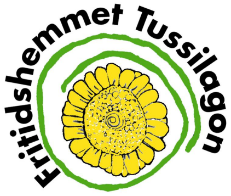 